Per i Corsi di studio DM 270/04Al Presidente del Corso di Laurea in Economia e commercioda inviare per mail a Segreteria Didattica del CdL (clec@economia.unifi.it)Il sottoscritto/a	matricola n. _______________Telefono	e-mail  ______________________________________________CHIEDE LA CONVALIDAdelle seguenti attività formative:Laboratorio di competenze trasversali (prof.ssa Polloni)Fondamenti del digital marketing e analisi dei dati (1 cfu)Ascolto della rete e monitoraggio online (1 cfu)Analisi del mercato e strumenti digitali (1 cfu)Formarsi al lavoro: costruire il proprio futuro - Redazione Curriculum Vitae (1 cfu)Formarsi al lavoro: costruire il proprio futuro - Redazione lettera di presentazione (1 cfu)Formarsi al lavoro: costruire il proprio futuro - Preparazione al colloquio di selezione (1 cfu)Formarsi al lavoro: costruire il proprio futuro - I social per il lavoro (1 cfu)Corso sulla “Comunicazione efficace” (1 cfu)Corso “Potenzia le tue soft skills” (1 cfu)Skills Map + Soft skill lab (1 cfu se svolti entrambe)Valore coaching + Simulazione Assessment Center (1 cfu se svolti entrambe)Palestra di Intraprendenza (1 cfu)Impresa Campus Unifi (1-3 cfu)Laboratorio BiGin (1-3 cfu)Corso Ernst & Young: modulo Talent (1 cfu)Corso Ernst & Young: modulo Audit (2 cfu)Buddy Program (1 cfu)Progetto students 4 students (3 cfu)Altro (specificare)  	Altro (specificare)  	Altro (specificare)  	svolta presso:  	nel periodo:  	per la durata complessiva di ore:  	tipo di convalida richiesta:B029738 - Laboratorio di Competenze trasversali (1 cfu)B029739 - Laboratorio di Competenze trasversali (2 cfu)B028393 - Laboratorio di Competenze trasversali (3 cfu) In fedeData		Firma	 Si allega documentazione relativa all’attività svolta.Scuola di Economia e Management - Modulo per convalida attività formativa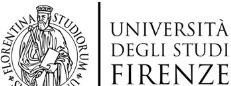 